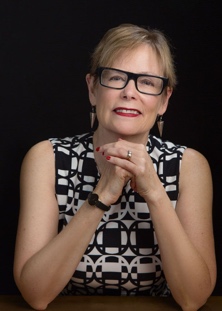 July 2023 – Meg Cox July 18, 2023 “Quilt Journalist Tells All.. A Reporter Inside the Quilt World” (Zoom)
Website: https://megcox.com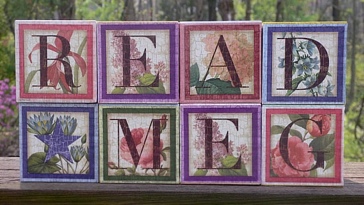 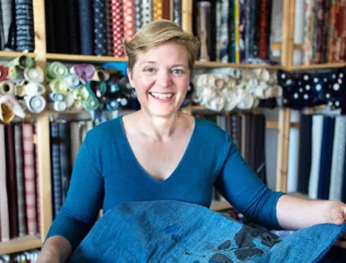 August 2023 – Carol Ziogas Aug 15, 2023 “Stitching the Sky – 19th Century Japanese Indigo, Sashiko and Born Textiles” (Zoom)Aug 16, 2023 Workshop “Sashiko for Beginners” (Zoom)Learn sashiko techniques with a samplerWebsite: theardenthread.com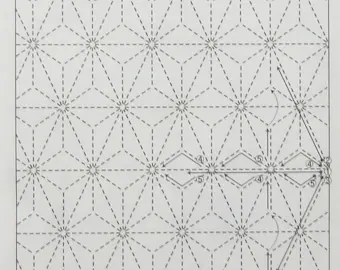 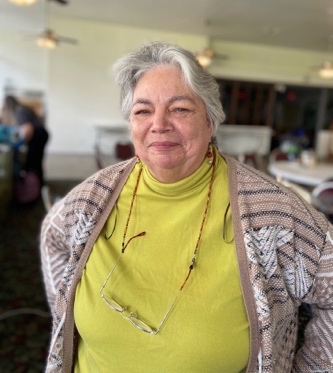 Sept 2023 – Frances Moore Sept 19, 2023 “Never Say Never… Life Lessons From Quilting” (In Person)Sept 23, 2023 Workshop “Really Free Free-Motion Quilting” (In Person)Learn free motion quiltingWebsite: https://frantastic-stitchwitchery.blogspot.com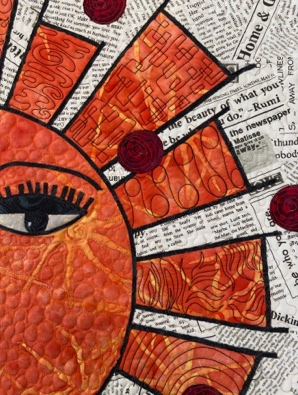 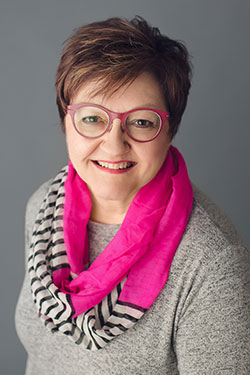 October 2023 – Diane Harris Oct 17, 2023 “Taste Test Trunk Show: Unexpected Sampler Quilts” (Zoom)Oct 18, 2023 Workshop “Intro to Improv: Scrappy Adventures” (Zoom)Improvisation techniquesWebsite: stashbandit.net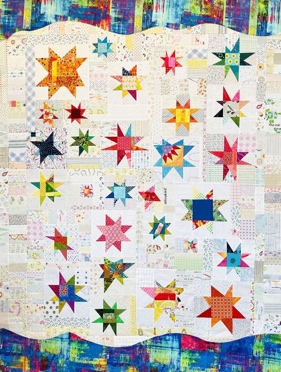 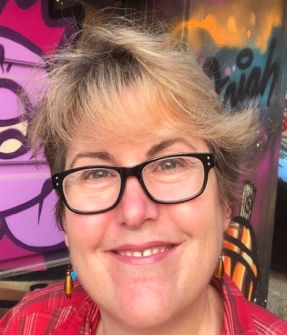 November 2023 – Karen Brown Nov 21, 2023 “Be the Best Quilter You Can Be” (Zoom)Website: Justgetitdonequilts.com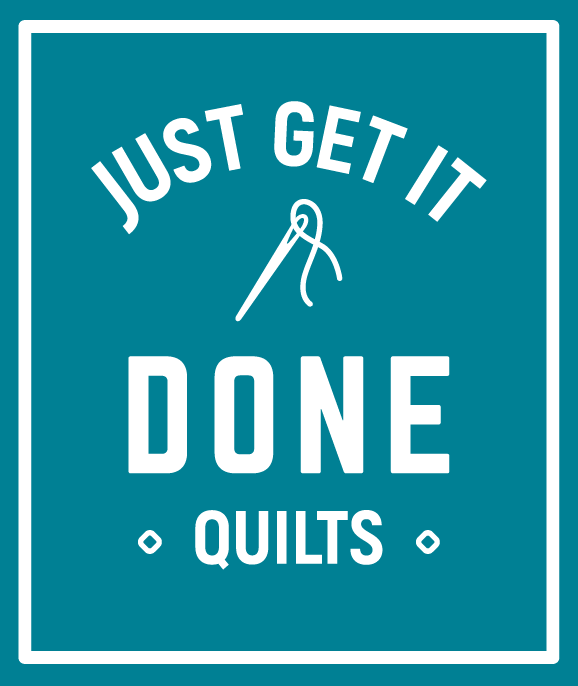 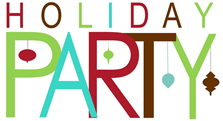 December 12, 2023 – Holiday Party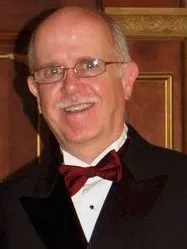 January 2024 – Reed Johnson Jan 24, 2024 “Reinventing Yourself: From Trial Attorney to Nationally Known Quilt Designer w/ Trunk Show” (Zoom)Website: bluebearquilts.com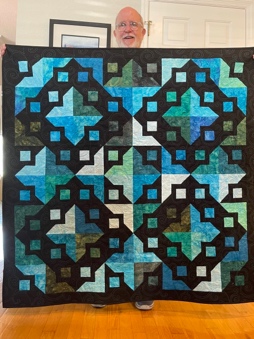 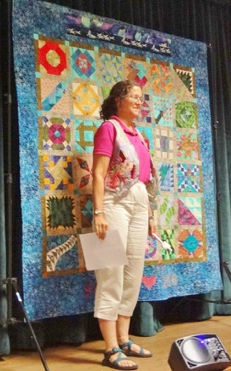 February 2024 – Anne Sonner Feb 20, 2024 “Vintage to Modern” (In Person)Feb 24, 2024 Workshop “SBQG By the Sea” (In Person)Foundation paper piecingWebsite: annesonnerquilts.wordpress.com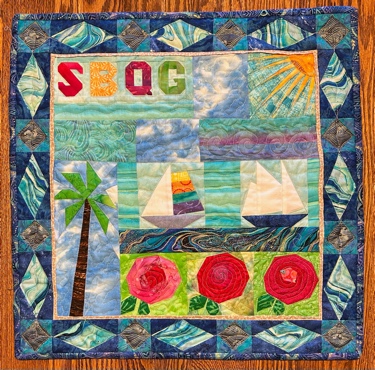 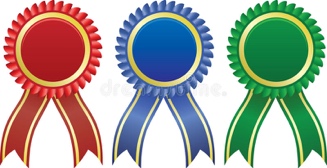 March 2024 – Quilt Show Wrap UpMarch 19, 2024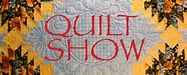 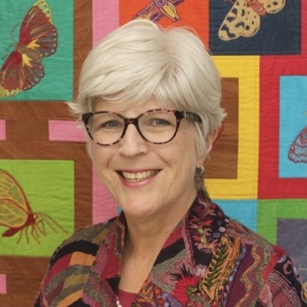 April 2024 – Catherine Redford Apr 16, 2024 “Trip Around the World in Folk Art Stitches” (Zoom) Apr 20, 2024 Workshop “The Wool Applique Experience” (In Person)Learn wool applique and make a small projectWebsite: catherineredford.com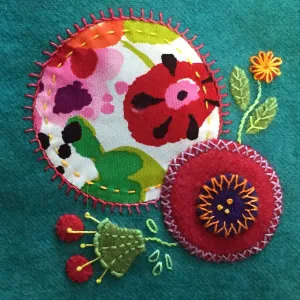 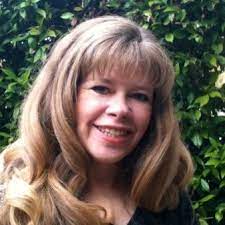 May 2024 – Alex Tsubota May 21, 2024 “Landscapes – From Here to There” (In Person)May 25, 2024 Workshop “Landscapes Made Easy” (In Person)Learn how to create a landscape quilt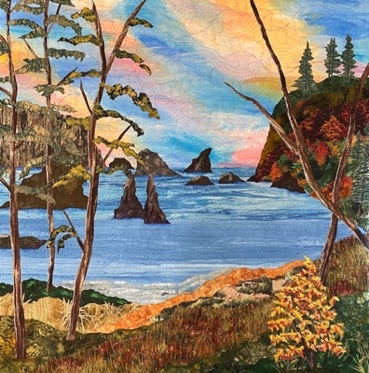 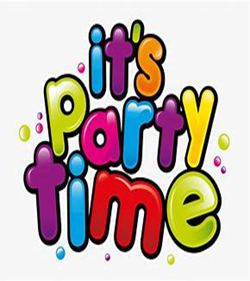 June 18, 2024 – Annual Wrap Up PartyFood, Friends, and Quilt-Tying